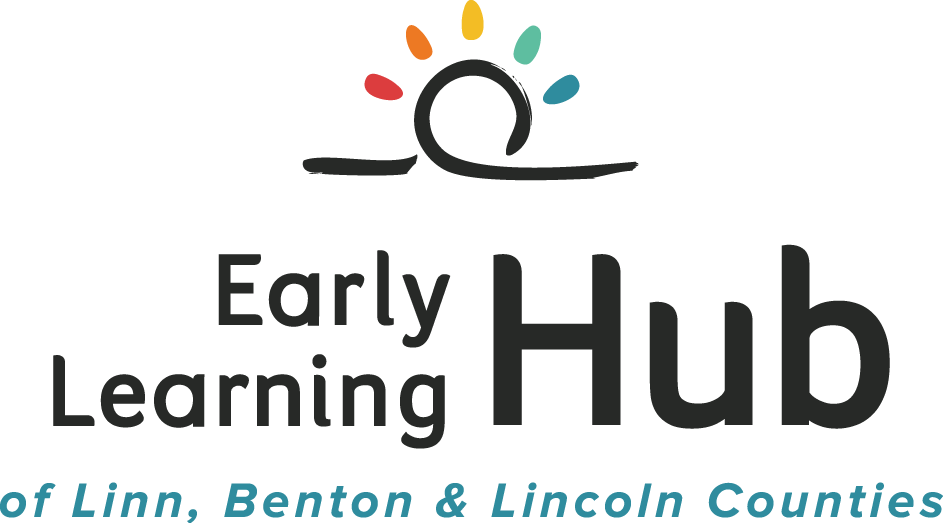 _____________________________________________________________________________________________AgendaData & Evaluation WorkgroupTuesday December 12, 20179:30am – 11:30amLocation: OSU Extension Service building, 1211 SE Bay Blvd., NewportWelcome, Introductions, and AnnouncementsData to Inform Governing Board/Targeted Funds DiscussionPackaging Kindergarten Assessment DataRevising “Our Region” section on the EL Hub WebsitePlan next meeting: Change meeting date and timeLocation: LBCC Linn County